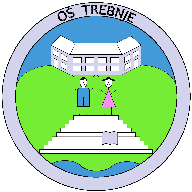 Seznam potrebščin za 9. razred OŠ Trebnje v šol. letu 2020/21Učbeniki – dobijo v šoli iz učbeniškega skladaDelovni zvezki – kupite staršiPotrebščine *Potrebščine za pouk likovne umetnosti nabavi šola! Znesek bo obračunan na položnici za prehrano (približno 10€).Izbirni predmeti - Izberite le delovne zvezke za tiste izbirne predmete, za katere se je odločil vaš otrok!M. M. Blažić et al.: NOVI SVET IZ BESED 9, berilo, založba ROKUS-KLETTEAN: 9789612716493M. Strnad: STIČIŠČE 9, učbenik, založba JUTROEAN: 9789616746885J. Razpotnik, D. Snoj: RAZISKUJEM PRETEKLOST 9, učbenik za zgodovino, prenova 2013, založba ROKUS-KLETTEAN: 9789612712990 V. Klokočovnik, M. Starčič Erjavec: DOTIK ŽIVLJENJA 9, učbenik za biologijo, založba ROKUS-KLETTEAN: 9789612712853B. Beznec et al.: MOJA PRVA FIZIKA 2,  učbenik za 9. razred, PRENOVLJENO, založba MODRIJANEAN: 9789612416355M. Vrtačnik, S. A. Glažar, K. Wissiak Grm: MOJA PRVA KEMIJA, učbenik za 8. in 9. razred PRENOVLJENO, založba MODRIJANEAN: 9789612417192T. Tacol, Č. Frelih, J. Muhovič: LIKOVNO IZRAŽANJE 9, učbenik, PRENOVLJEN, založba KARANTANIJA DEBORAEAN: 9789616525817A. Pesek: GLASBA DANES IN NEKOČ 9, učbenik z dodatkom, POSODOBLJEN, založba ROKUS-KLETTEAN: 9789612716523IZBIRNI PREDMETIZBIRNI PREDMETF. Jin, l. Rohrmann, M. Zbranková: PRIMA PLUS A2.1, Deutsch für Jugendliche, učbenik za nemščino, založba DZS-EPCEAN: 9783061206437T. Končan, V. Moderc, R. Strojan: SKRIVNOSTI ŠTEVIL IN OBLIK 9, samostojni delovni zvezek v 5 delih, založba ROKUS-KLETTEAN: 9789612716400J. Skela: TOUCHSTONE 9, učbenik za angleščino z e - dodatkom, založba TANGRAMNekatere skupine bodo po dogovoru z učiteljico še vedno uporabljale lanski učbenik.EAN: 9789616239448J. Skela: TOUCHSTONE 9, delovni zvezek za angleščino, založba TANGRAMNekatere skupine bodo po dogovoru z učiteljico še vedno uporabljale lanski delovni zvezek.EAN: 9789616239462H. Verdev: RAZISKUJEM SLOVENIJO 9, samostojni delovni zvezek za geografijo, založba ROKUS-KLETTEAN: 3831075925649M. Žerovnik: ROČNA ZEMLJEVIDA SLOVENIJE 1:500.000 in 1:725.000 (plastificiran, s flomastrom in gobico), založba DZSEAN: 9789610201892B. Beznec et al.: MOJA PRVA FIZIKA 2, samostojni delovni zvezek za 9. razred, založba MODRIJANEAN: 9789617070699A. Smrdu.: SVET KEMIJE 9  OD MOLEKULE DO MAKROMOLEKULE, delovni zvezek, založba JUTROEAN: 9789616746694KoličinaKoličinaNazivNazivPredmet22ZVEZEK, veliki A4, črtastiZVEZEK, veliki A4, črtastiSlovenščina22ZVEZEK, veliki A4, mali karoZVEZEK, veliki A4, mali karoMatematika, Fizika44ZVEZEK, veliki A4, črtastiZVEZEK, veliki A4, črtastiAngleščina, Zgodovina, Biologija, Kemija(1)(1)ZVEZEK, veliki A4, debelejši, črtasti - lanskiZVEZEK, veliki A4, debelejši, črtasti - lanskiGlasbena umetnost(2)(2)ZVEZEK, veliki A4, črtasti - lanskiZVEZEK, veliki A4, črtasti - lanskiGeografija, Likovna umetnost(1)(1)M. Prosen: TABELE IN PODATKI, založba DZS – lanskeM. Prosen: TABELE IN PODATKI, založba DZS – lanskeMatematika / EAN: 9788634110753(1)(1)TEHNIČNI KALKULATOR, dvovrstični - lanskiTEHNIČNI KALKULATOR, dvovrstični - lanski(1)(1)SVINČNIK, trdota 2B SVINČNIK, trdota 2B Likovna umetnost11PROZORNA mapaPROZORNA mapaGeografija11KEMIČNI SVINČNIK, moderKEMIČNI SVINČNIK, moder11KEMIČNI SVINČNIK, rdečKEMIČNI SVINČNIK, rdeč22SVINČNIK, trdota HBSVINČNIK, trdota HB11RADIRKARADIRKA11ŠILČEKŠILČEK       1        ŠKARJE        ŠKARJE11RAVNILO GEOTRIKOTNIKRAVNILO GEOTRIKOTNIK11ŠESTILO, kakovostno, kovinskoŠESTILO, kakovostno, kovinsko11FLOMASTREFLOMASTRE11LESENE BARVICELESENE BARVICEUčbenik/ delovni zvezekUčbenik/ delovni zvezekISBNISBNISBNISBNF. Jin, l. Rohrmann, M. Zbranková: PRIMA PLUS A2.1, Deutsch für Jugendliche, delovni zvezek za nemščino, založba DZS-EPC, F. Jin, l. Rohrmann, M. Zbranková: PRIMA PLUS A2.1, Deutsch für Jugendliche, delovni zvezek za nemščino, založba DZS-EPC, NemščinaEAN: 9783061206444NemščinaEAN: 9783061206444NemščinaEAN: 9783061206444NemščinaEAN: 9783061206444Učenci bodo še vedno potrebovali učbenik Amis et Compagnie 2, ki so ga uporabljali v 8. razredu.Učenci bodo še vedno potrebovali učbenik Amis et Compagnie 2, ki so ga uporabljali v 8. razredu.Francoščina Francoščina Francoščina Francoščina D. Slukan, J. Virtič: OBDELAVA GRADIV - KOVINE, delovni zvezek z delovnim gradivom za izbirni predmet, založba IZOTECHD. Slukan, J. Virtič: OBDELAVA GRADIV - KOVINE, delovni zvezek z delovnim gradivom za izbirni predmet, založba IZOTECHEAN: 9789619158944EAN: 9789619158944EAN: 9789619158944EAN: 9789619158944Z. Puncer: OBDELAVA GRADIV - LES, delovni zvezek z delovnim gradivom za izbirni predmet, založba IZOTECHZ. Puncer: OBDELAVA GRADIV - LES, delovni zvezek z delovnim gradivom za izbirni predmet, založba IZOTECHEAN: 9789619104897EAN: 9789619104897EAN: 9789619104897EAN: 9789619104897D. Slukan, J. Virtič: OBDELAVA GRADIV - UMETNE SNOVI, delovni zvezek z delovnim gradivom za izbirni predmet, založba IZOTECHD. Slukan, J. Virtič: OBDELAVA GRADIV - UMETNE SNOVI, delovni zvezek z delovnim gradivom za izbirni predmet, založba IZOTECHEAN: 9789619158913EAN: 9789619158913EAN: 9789619158913EAN: 9789619158913Potrebščine za izbirni predmetPotrebščine za izbirni predmetPotrebščine za izbirni predmetPotrebščine za izbirni predmetPotrebščine za izbirni predmetPotrebščine za izbirni predmetPotrebščine za izbirni predmet1ZVEZEK, veliki A4,  črtasti    ZVEZEK, veliki A4,  črtasti    Nemščina 1ZVEZEK, veliki A4, črtasti    ZVEZEK, veliki A4, črtasti    Francoščina 